Уважаемые руководители!В 2021 году отмечается значительных рост действий суицидального характера, совершаемых несовершеннолетними.В числе часто встречающихся причин суицидальных действий выделяют: тревожность в связи со школьной неуспеваемостью, перенапряжением в связи с большой учебной нагрузкой, прессингом со стороны педагогов; нарушенные детско-родительские отношения, конфликты с родителями или родственниками; неразделенная любовь и межличностные конфликты в любовных отношениях; заниженная самооценка, внутренние психологические проблемы, ощущение ненужности, потеря смысла жизни.Анализ информационных сообщений, поступающих  в комиссию по делам несовершеннолетних и защите их прав Красноярского края, показал, что большинство несовершеннолетних, совершивших суициды, проживали во внешне благополучных семьях, характеризовались положительно.Есть факты суицидальных действий малолетних детей в возрасте 10-11 лет. Так, в октябре 2021 года две ученицы 5 класса общеобразовательной организации г. Красноярска, 2010 года рождения, проживающие в полных внешне благополучных семьях, хотели покончить жизнь самоубийством, готовились к этому заранее.К этому решению их подтолкнули неудовлетворительные оценки в школе, которые не получалось исправить, непонимание :со стороны родителей, отсутствие поддержки. Также при изучении отдельных материалов выявлены факты неэффективной работы субъектов системы профилактики, а также преждевременного снятия с учета несовершеннолетних.Управление образования, во исполнение письма Министерства  образования Красноярского края рекомендует руководителям образовательных организаций:осуществлять мероприятия по формированию позитивных ценностей у подрастающего поколения, стрессоустойчивости, а также навыков выхода из трудных жизненных ситуаций, развития навыков адаптации к быстро изменяющимся условиям и созданию позитивного образа будущего;обращать внимание на поведение несовершеннолетних, включая ухудшение успеваемости, отказ от посещения кружков, спортивных секций, клубов;проводить разъяснительную работу с родителями в целях повышения их педагогической компетенции, оказания содействия в восстановлении детско-родительских отношений с использованием ресурсов службы консультативной помощи родителям (законным представителям) по вопросам развития и образования детей, созданной на	базе КГБУ «Краевой центр психолого-медико-социального сопровождения» (http://nach.kras-do.ru/new/, 8-800-700-2404);мероприятия по подготовке и сдаче экзаменов, контрольных работ проводить в обстановке эмоциональной устойчивости, способствующей успешной сдаче;в случаях обнаружения признаков изменения в поведении у несовершеннолетнего незамедлительно сообщать родителям и осуществлять работу по коррекции поведения.Методические рекомендации по профилактике суицидального поведения несовершеннолетних размещены на сайте министерства образования Красноярского края https://krao.ru/deyatelnost/vospitatelnaya-rabota/profilakticheskaya-rabota/ в разделе «Методические ресурсы».Методические ресурсы, рекомендованные Министерством просвещения Российской Федерации, размещены на сайте федерального государственного бюджетного научного учреждения «Центр защиты прав и интересов детей» http://fcprc.ru.Кроме того, министерство напоминает, что список методик, подготовленный КГБУ «Краевой центр психолого-медико-социального сопровождения», которые можно использовать педагогам-психологам по выявлению девиантного поведения несовершеннолетних, был направлен в ваш адрес (письмо МО КК от 08.04.2021 № 75-4565).Руководитель	Управления образования 		п/п				О.С. ШаповаловаИсп. Кобизкая А.Н. (39170) 31-512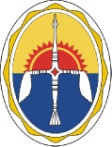  УПРАВЛЕНИЕ ОБРАЗОВАНИЯАдминистрации Эвенкийского муниципального районаКрасноярского краяул. Советская, д.2, п. Тура, Эвенкийский район, Красноярский край, 648000  Телефон:(39170) 31-457            E-mail: ShapovalovaOS@tura.evenkya.ru ОГРН 1102470000467 ,       ИНН/КПП 2470000919/24700100122.11.2021г. №701 на №______________ от ______________Руководителям ДОУ